Отчет  № 4 объединения «Волшебная радуга» 1 и 2 группыТемы занятий:Интернет ресурсы: ddt-griv.ru (страничка педагога- Сусловой Г. В.), stranamasterov.ru     Изделия по темам: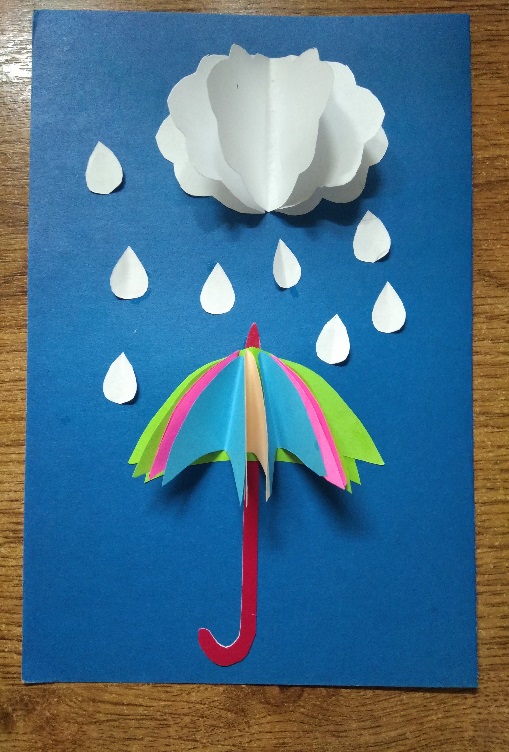 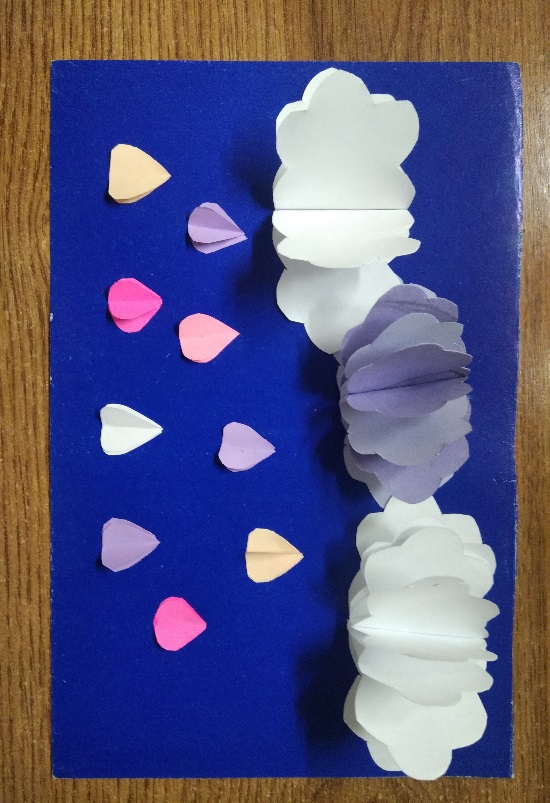 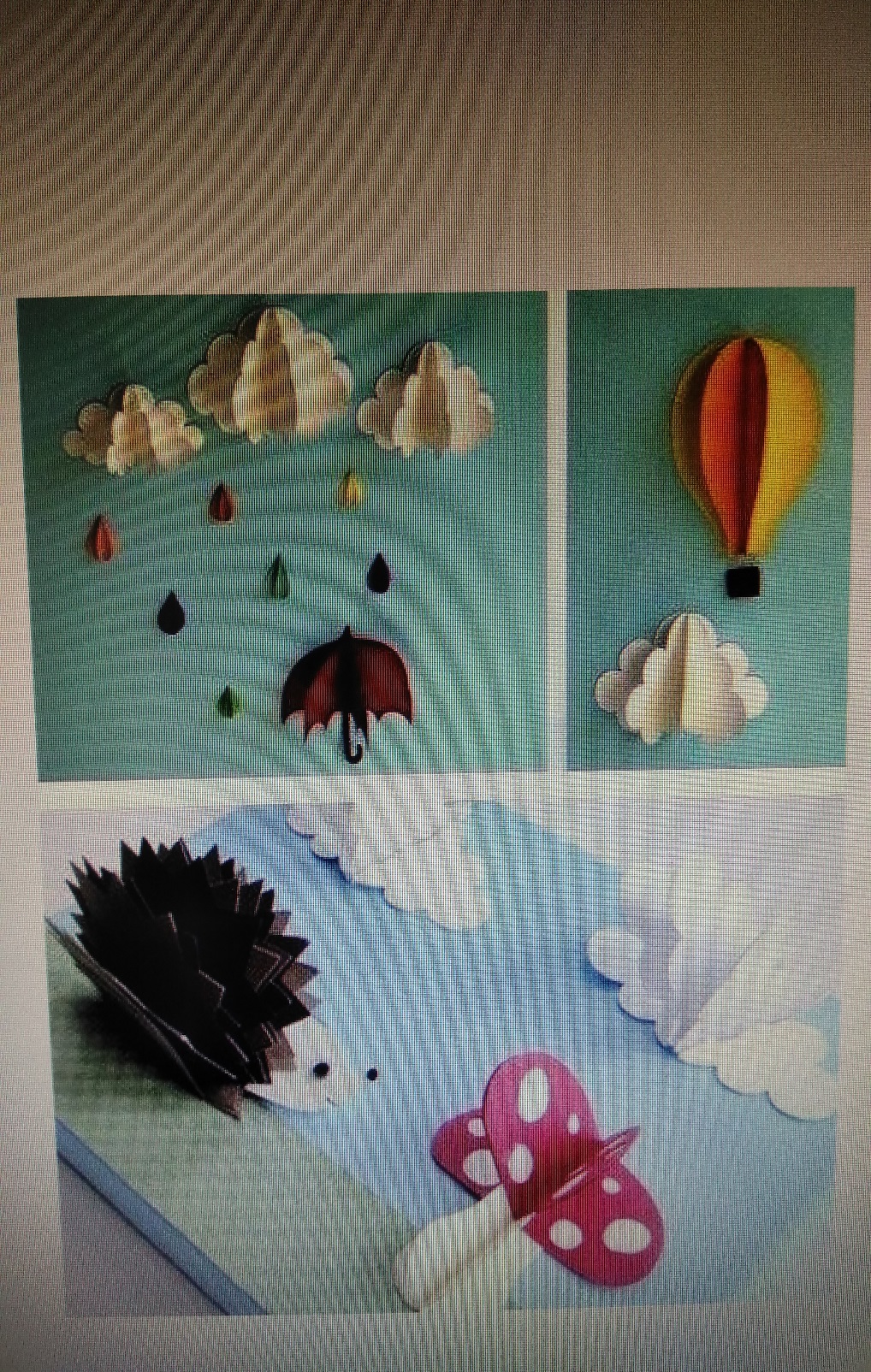 Воспитательная работа.- Посещение музея военной техники «Оружие Победы» (посещение музея доступно c помощью сервисов Яндекс Карты или Google Maps в панорамном режиме)- Беседа: «Ваш подвиг мы не забудем». Тема занятияДата 1 группаДата2 группаИспользуемая литератураМатериалы и оборудование«Дождик» композиция.22.06.2022.06.20«Секреты бумажного листа» Макарова Н.Цветная бумага, цветной белый картон, Клей ПВА, стразы, паетки, ножницы, канцелярский нож, карандаш, линейка, «Воздушный шар» объемная композиция.24.06.2024.06.20«Секреты бумажного листа» Макарова Н.Цветная бумага, цветной белый картон, Клей ПВА, стразы, паетки, ножницы, канцелярский нож, карандаш, линейка, Композиция «Полянка».25.06.2025.06.20«Секреты бумажного листа» Макарова Н.Цветная бумага, цветной белый картон, Клей ПВА, стразы, паетки, ножницы, канцелярский нож, карандаш, линейка, 